ATTENTION: This is an electronic form in FamLink. This version is used when FamLink is not available.ATTENTION: This is an electronic form in FamLink. This version is used when FamLink is not available.ATTENTION: This is an electronic form in FamLink. This version is used when FamLink is not available.ATTENTION: This is an electronic form in FamLink. This version is used when FamLink is not available.ATTENTION: This is an electronic form in FamLink. This version is used when FamLink is not available.ATTENTION: This is an electronic form in FamLink. This version is used when FamLink is not available.ATTENTION: This is an electronic form in FamLink. This version is used when FamLink is not available.ATTENTION: This is an electronic form in FamLink. This version is used when FamLink is not available.ATTENTION: This is an electronic form in FamLink. This version is used when FamLink is not available.ATTENTION: This is an electronic form in FamLink. This version is used when FamLink is not available.ATTENTION: This is an electronic form in FamLink. This version is used when FamLink is not available.ATTENTION: This is an electronic form in FamLink. This version is used when FamLink is not available.Consent to share information (DCYF14-012) completed and signed:    Yes	  No   (If yes, please attach form)If no, reason:Consent to share information (DCYF14-012) completed and signed:    Yes	  No   (If yes, please attach form)If no, reason:Consent to share information (DCYF14-012) completed and signed:    Yes	  No   (If yes, please attach form)If no, reason:Consent to share information (DCYF14-012) completed and signed:    Yes	  No   (If yes, please attach form)If no, reason:Consent to share information (DCYF14-012) completed and signed:    Yes	  No   (If yes, please attach form)If no, reason:Consent to share information (DCYF14-012) completed and signed:    Yes	  No   (If yes, please attach form)If no, reason:Consent to share information (DCYF14-012) completed and signed:    Yes	  No   (If yes, please attach form)If no, reason:Consent to share information (DCYF14-012) completed and signed:    Yes	  No   (If yes, please attach form)If no, reason:Consent to share information (DCYF14-012) completed and signed:    Yes	  No   (If yes, please attach form)If no, reason:Consent to share information (DCYF14-012) completed and signed:    Yes	  No   (If yes, please attach form)If no, reason:Consent to share information (DCYF14-012) completed and signed:    Yes	  No   (If yes, please attach form)If no, reason:Consent to share information (DCYF14-012) completed and signed:    Yes	  No   (If yes, please attach form)If no, reason:Section 1Section 1Section 1Section 1Section 1Section 1Section 1Section 1Section 1Section 1Section 1Section 1PARENT/FILE NAMEPARENT/FILE NAMEPARENT/FILE NAMEPARENT/FILE NAMECASE NUMBERCASE NUMBERDATE OF MEETINGDATE OF MEETINGDATE OF MEETINGDATE OF MEETINGNAME OF FACILITATOR (IF APPLICABLE)NAME OF FACILITATOR (IF APPLICABLE)CHILD NAMECHILD NAMECHILD NAMECHILD NAMECHILD NAMECHILD NAMECHILD NAMECHILD NAMEDATE OF BIRTHDATE OF BIRTHDATE OF BIRTHFAMLINK PERSON IDWORKER IDCASE WORKER NAMECASE WORKER NAMECASE WORKER NAMECASE WORKER NAMECASE WORKER NAMECASE WORKER NAMECASE WORKER NAMECASE WORKER NAMECASE WORKER NAMECASE WORKER NAMETELEPHONE NUMBERORIGINAL PLACEMENT DATE (OPD)ORIGINAL PLACEMENT DATE (OPD)DATE OF CURRENT PLACEMENTDATE OF CURRENT PLACEMENTDATE OF CURRENT PLACEMENTDATE OF CURRENT PLACEMENTDATE OF CURRENT PLACEMENTOFFICEOFFICEOFFICEOFFICEOFFICESection 2Section 2Section 2Section 2Section 2Section 2Section 2Section 2Section 2Section 2Section 2Section 2Shared Planning Meeting Time FrameShared Planning Meeting Time FrameShared Planning Meeting Time FrameShared Planning Meeting Time FrameShared Planning Meeting Time FrameShared Planning Meeting Time FrameShared Planning Meeting Time FrameShared Planning Meeting Time FrameShared Planning Meeting Time FrameShared Planning Meeting Time FrameShared Planning Meeting Time FrameShared Planning Meeting Time Frame	Meeting within 72 hours of OPD (if available)	Meeting within 30 days of OPD	Meeting within 30 days of OPD	Meeting within 180 days of OPD	Meeting within 180 days of OPD	Meeting 9 – 11 months of OPD	Meeting 9 – 11 months of OPD	Meeting 9 – 11 months of OPD	Meeting 9 – 11 months of OPD	Meeting every 6 months thereafter	Meeting every 6 months thereafter	OtherOther meetings that may be consolidated with any of the above meeting timeframes: (check all that apply)	Adoption Planning Review	Behavior Rehabilitative Services (BRS) Staffing	Case Conference (RCW 13.34.067)	Case Transfer Staffing	CHET (Child Health and Education Tracking) Staffing	EPSDT Staffing	Mental health/substance abuse treatment planning triggered by denial of service (for the child)	FAR Family meeting	Family Team Decision Making (FTDM)Purpose of FTDM:  Emergency Placement or VPA     Imminent risk of placement     Change of Placement  Exit from placement	Family Support Meeting	Family Group Conference	Foster Care Assessment Program Key Person Staffing (FCAP)	LICWAC staffing	Multiple Placement Staffing	Multi-Disciplinary Staffing (for Youth 17.5)	Permanency Planning Staffing	Tribal staffing (ICW Manual)	Other      Other meetings that may be consolidated with any of the above meeting timeframes: (check all that apply)	Adoption Planning Review	Behavior Rehabilitative Services (BRS) Staffing	Case Conference (RCW 13.34.067)	Case Transfer Staffing	CHET (Child Health and Education Tracking) Staffing	EPSDT Staffing	Mental health/substance abuse treatment planning triggered by denial of service (for the child)	FAR Family meeting	Family Team Decision Making (FTDM)Purpose of FTDM:  Emergency Placement or VPA     Imminent risk of placement     Change of Placement  Exit from placement	Family Support Meeting	Family Group Conference	Foster Care Assessment Program Key Person Staffing (FCAP)	LICWAC staffing	Multiple Placement Staffing	Multi-Disciplinary Staffing (for Youth 17.5)	Permanency Planning Staffing	Tribal staffing (ICW Manual)	Other      Other meetings that may be consolidated with any of the above meeting timeframes: (check all that apply)	Adoption Planning Review	Behavior Rehabilitative Services (BRS) Staffing	Case Conference (RCW 13.34.067)	Case Transfer Staffing	CHET (Child Health and Education Tracking) Staffing	EPSDT Staffing	Mental health/substance abuse treatment planning triggered by denial of service (for the child)	FAR Family meeting	Family Team Decision Making (FTDM)Purpose of FTDM:  Emergency Placement or VPA     Imminent risk of placement     Change of Placement  Exit from placement	Family Support Meeting	Family Group Conference	Foster Care Assessment Program Key Person Staffing (FCAP)	LICWAC staffing	Multiple Placement Staffing	Multi-Disciplinary Staffing (for Youth 17.5)	Permanency Planning Staffing	Tribal staffing (ICW Manual)	Other      Other meetings that may be consolidated with any of the above meeting timeframes: (check all that apply)	Adoption Planning Review	Behavior Rehabilitative Services (BRS) Staffing	Case Conference (RCW 13.34.067)	Case Transfer Staffing	CHET (Child Health and Education Tracking) Staffing	EPSDT Staffing	Mental health/substance abuse treatment planning triggered by denial of service (for the child)	FAR Family meeting	Family Team Decision Making (FTDM)Purpose of FTDM:  Emergency Placement or VPA     Imminent risk of placement     Change of Placement  Exit from placement	Family Support Meeting	Family Group Conference	Foster Care Assessment Program Key Person Staffing (FCAP)	LICWAC staffing	Multiple Placement Staffing	Multi-Disciplinary Staffing (for Youth 17.5)	Permanency Planning Staffing	Tribal staffing (ICW Manual)	Other      Other meetings that may be consolidated with any of the above meeting timeframes: (check all that apply)	Adoption Planning Review	Behavior Rehabilitative Services (BRS) Staffing	Case Conference (RCW 13.34.067)	Case Transfer Staffing	CHET (Child Health and Education Tracking) Staffing	EPSDT Staffing	Mental health/substance abuse treatment planning triggered by denial of service (for the child)	FAR Family meeting	Family Team Decision Making (FTDM)Purpose of FTDM:  Emergency Placement or VPA     Imminent risk of placement     Change of Placement  Exit from placement	Family Support Meeting	Family Group Conference	Foster Care Assessment Program Key Person Staffing (FCAP)	LICWAC staffing	Multiple Placement Staffing	Multi-Disciplinary Staffing (for Youth 17.5)	Permanency Planning Staffing	Tribal staffing (ICW Manual)	Other      Other meetings that may be consolidated with any of the above meeting timeframes: (check all that apply)	Adoption Planning Review	Behavior Rehabilitative Services (BRS) Staffing	Case Conference (RCW 13.34.067)	Case Transfer Staffing	CHET (Child Health and Education Tracking) Staffing	EPSDT Staffing	Mental health/substance abuse treatment planning triggered by denial of service (for the child)	FAR Family meeting	Family Team Decision Making (FTDM)Purpose of FTDM:  Emergency Placement or VPA     Imminent risk of placement     Change of Placement  Exit from placement	Family Support Meeting	Family Group Conference	Foster Care Assessment Program Key Person Staffing (FCAP)	LICWAC staffing	Multiple Placement Staffing	Multi-Disciplinary Staffing (for Youth 17.5)	Permanency Planning Staffing	Tribal staffing (ICW Manual)	Other      Other meetings that may be consolidated with any of the above meeting timeframes: (check all that apply)	Adoption Planning Review	Behavior Rehabilitative Services (BRS) Staffing	Case Conference (RCW 13.34.067)	Case Transfer Staffing	CHET (Child Health and Education Tracking) Staffing	EPSDT Staffing	Mental health/substance abuse treatment planning triggered by denial of service (for the child)	FAR Family meeting	Family Team Decision Making (FTDM)Purpose of FTDM:  Emergency Placement or VPA     Imminent risk of placement     Change of Placement  Exit from placement	Family Support Meeting	Family Group Conference	Foster Care Assessment Program Key Person Staffing (FCAP)	LICWAC staffing	Multiple Placement Staffing	Multi-Disciplinary Staffing (for Youth 17.5)	Permanency Planning Staffing	Tribal staffing (ICW Manual)	Other      Other meetings that may be consolidated with any of the above meeting timeframes: (check all that apply)	Adoption Planning Review	Behavior Rehabilitative Services (BRS) Staffing	Case Conference (RCW 13.34.067)	Case Transfer Staffing	CHET (Child Health and Education Tracking) Staffing	EPSDT Staffing	Mental health/substance abuse treatment planning triggered by denial of service (for the child)	FAR Family meeting	Family Team Decision Making (FTDM)Purpose of FTDM:  Emergency Placement or VPA     Imminent risk of placement     Change of Placement  Exit from placement	Family Support Meeting	Family Group Conference	Foster Care Assessment Program Key Person Staffing (FCAP)	LICWAC staffing	Multiple Placement Staffing	Multi-Disciplinary Staffing (for Youth 17.5)	Permanency Planning Staffing	Tribal staffing (ICW Manual)	Other      Other meetings that may be consolidated with any of the above meeting timeframes: (check all that apply)	Adoption Planning Review	Behavior Rehabilitative Services (BRS) Staffing	Case Conference (RCW 13.34.067)	Case Transfer Staffing	CHET (Child Health and Education Tracking) Staffing	EPSDT Staffing	Mental health/substance abuse treatment planning triggered by denial of service (for the child)	FAR Family meeting	Family Team Decision Making (FTDM)Purpose of FTDM:  Emergency Placement or VPA     Imminent risk of placement     Change of Placement  Exit from placement	Family Support Meeting	Family Group Conference	Foster Care Assessment Program Key Person Staffing (FCAP)	LICWAC staffing	Multiple Placement Staffing	Multi-Disciplinary Staffing (for Youth 17.5)	Permanency Planning Staffing	Tribal staffing (ICW Manual)	Other      Other meetings that may be consolidated with any of the above meeting timeframes: (check all that apply)	Adoption Planning Review	Behavior Rehabilitative Services (BRS) Staffing	Case Conference (RCW 13.34.067)	Case Transfer Staffing	CHET (Child Health and Education Tracking) Staffing	EPSDT Staffing	Mental health/substance abuse treatment planning triggered by denial of service (for the child)	FAR Family meeting	Family Team Decision Making (FTDM)Purpose of FTDM:  Emergency Placement or VPA     Imminent risk of placement     Change of Placement  Exit from placement	Family Support Meeting	Family Group Conference	Foster Care Assessment Program Key Person Staffing (FCAP)	LICWAC staffing	Multiple Placement Staffing	Multi-Disciplinary Staffing (for Youth 17.5)	Permanency Planning Staffing	Tribal staffing (ICW Manual)	Other      Other meetings that may be consolidated with any of the above meeting timeframes: (check all that apply)	Adoption Planning Review	Behavior Rehabilitative Services (BRS) Staffing	Case Conference (RCW 13.34.067)	Case Transfer Staffing	CHET (Child Health and Education Tracking) Staffing	EPSDT Staffing	Mental health/substance abuse treatment planning triggered by denial of service (for the child)	FAR Family meeting	Family Team Decision Making (FTDM)Purpose of FTDM:  Emergency Placement or VPA     Imminent risk of placement     Change of Placement  Exit from placement	Family Support Meeting	Family Group Conference	Foster Care Assessment Program Key Person Staffing (FCAP)	LICWAC staffing	Multiple Placement Staffing	Multi-Disciplinary Staffing (for Youth 17.5)	Permanency Planning Staffing	Tribal staffing (ICW Manual)	Other      Other meetings that may be consolidated with any of the above meeting timeframes: (check all that apply)	Adoption Planning Review	Behavior Rehabilitative Services (BRS) Staffing	Case Conference (RCW 13.34.067)	Case Transfer Staffing	CHET (Child Health and Education Tracking) Staffing	EPSDT Staffing	Mental health/substance abuse treatment planning triggered by denial of service (for the child)	FAR Family meeting	Family Team Decision Making (FTDM)Purpose of FTDM:  Emergency Placement or VPA     Imminent risk of placement     Change of Placement  Exit from placement	Family Support Meeting	Family Group Conference	Foster Care Assessment Program Key Person Staffing (FCAP)	LICWAC staffing	Multiple Placement Staffing	Multi-Disciplinary Staffing (for Youth 17.5)	Permanency Planning Staffing	Tribal staffing (ICW Manual)	Other      Section 3Section 3Section 3Section 3Section 3Section 3Section 3Meeting Invitees / ParticipantsMeeting Invitees / ParticipantsMeeting Invitees / ParticipantsMeeting Invitees / ParticipantsMeeting Invitees / ParticipantsMeeting Invitees / ParticipantsMeeting Invitees / ParticipantsDistribution List (who received a copy of the form?Yes     NoRole in relation to child (cross reference with FamLink)NameNameInvited toMeetingYes     NoInvited toMeetingYes     NoPresent atMeetingYes     NoFather(s)Mother(s)ChildSibling(s)Relative(s)Foster parent/relative caregiverCASA/GALAttorney(s)CSOTribesLICWACSubstance Abuse Treatment Provider (for the child)Mental Health Treatment Provider (for the child)Case WorkerSupervisorCollateralSection 4Section 4Section 4Section 4Section 4Section 4Section 4Parent InformationParent InformationParent InformationParent InformationParent InformationParent InformationParent InformationNAME OF MOTHERNAME OF MOTHERNAME OF MOTHERNAME OF MOTHERNAME OF MOTHERDATE OF BIRTHDATE OF BIRTHNAME OF FATHERNAME OF FATHERNAME OF FATHERPATERNITY STATUSPATERNITY STATUSDATE OF BIRTHDATE OF BIRTHNAME OF FATHERNAME OF FATHERNAME OF FATHERPATERNITY STATUSPATERNITY STATUSDATE OF BIRTHDATE OF BIRTHNAME OF FATHERNAME OF FATHERNAME OF FATHERPATERNITY STATUSPATERNITY STATUSDATE OF BIRTHDATE OF BIRTHSection 5Section 5Native American StatusNative American StatusCOMPLETED INDIAN IDENTITY REQUEST FORM (09-761) IN FILE?  Yes		  NoLIST ALL TRIBAL AFFILIATIONSActive efforts to identify Tribal status?    Yes	  NoDescribe active efforts:Active efforts to identify Tribal status?    Yes	  NoDescribe active efforts:Section 6Section 6SafetySafetyReview assessments related to safetyDevelop/update safety plan or transition and safety planDiscuss ways to maintain the family’s and/or child’s community, cultural identity, and cultural heritageIdentify/discuss family strengthsIdentify/discuss services and referrals needed to eliminate need for agency involvementReview assessments related to safetyDevelop/update safety plan or transition and safety planDiscuss ways to maintain the family’s and/or child’s community, cultural identity, and cultural heritageIdentify/discuss family strengthsIdentify/discuss services and referrals needed to eliminate need for agency involvementPermanencyPermanencyReview assessments for strengths and challenges to timely permanenceDiscuss PlacementStability of the current placementAdditional services to strengthen placement to reduce risk of disruptionPlacement with siblingsDiscuss status of relative search/relative home study (both maternal and paternal sides).Discuss status of Tribal affiliation.Discuss how the family identifies their own cultural identity and social heritage to maintain connections.Identify/update permanency planning goals and progress, including barriers to permanency and discuss compelling reasons if exploring alternate permanency plans.Discuss referral for TPR petitions (if child has been out of home 12 of the last 19 months) or identify/discuss compelling reasons not to file.Discuss actions to support concurrent planning.Discuss option of adoption with current caregiver. Discuss open communication agreementDevelop and/or update visiting plans, including sibling visits (15-209C).Review assessments for strengths and challenges to timely permanenceDiscuss PlacementStability of the current placementAdditional services to strengthen placement to reduce risk of disruptionPlacement with siblingsDiscuss status of relative search/relative home study (both maternal and paternal sides).Discuss status of Tribal affiliation.Discuss how the family identifies their own cultural identity and social heritage to maintain connections.Identify/update permanency planning goals and progress, including barriers to permanency and discuss compelling reasons if exploring alternate permanency plans.Discuss referral for TPR petitions (if child has been out of home 12 of the last 19 months) or identify/discuss compelling reasons not to file.Discuss actions to support concurrent planning.Discuss option of adoption with current caregiver. Discuss open communication agreementDevelop and/or update visiting plans, including sibling visits (15-209C).Well-BeingWell-BeingIdentify, address, and document the health and educational well-being of child, including services needed to support healthy developmentIs the child achieving the developmental tasks for his/her age group?Review and/or assign roles and responsibilities for child’s educationGather/review/update medical informationDiscuss/review Independent Living Services and transition plansAs a result of the CHET screening or consultation with the PHN, are there any services that need to be considered?Identify, address, and document the health and educational well-being of child, including services needed to support healthy developmentIs the child achieving the developmental tasks for his/her age group?Review and/or assign roles and responsibilities for child’s educationGather/review/update medical informationDiscuss/review Independent Living Services and transition plansAs a result of the CHET screening or consultation with the PHN, are there any services that need to be considered?Section 7Section 7(Complete or update Service Plan 15-259A or ISSP 15-209)ADDITIONAL RECOMMENDATIONS/ASSIGNMENTS/DATES(Complete or update Service Plan 15-259A or ISSP 15-209)ADDITIONAL RECOMMENDATIONS/ASSIGNMENTS/DATESDocument recommended permanency plan (both primary and alternate plan).	Return home	Adoption:	   Adoption by relative 	   Adoption by foster parent		   Home study complete	   Refer for home study	   Adoption through exchanges and other recruitment efforts	Describe efforts:Document recommended permanency plan (both primary and alternate plan).	Return home	Adoption:	   Adoption by relative 	   Adoption by foster parent		   Home study complete	   Refer for home study	   Adoption through exchanges and other recruitment efforts	Describe efforts:	Chapter 13.36 RCW Guardianship:		(If Chapter 13.36 RCW Guardianship is recommended, the Guardianship Approval Checklist must be completed .)   Title 11 Limited Guardianship 	Long Term Foster Care	(If Long Term Foster Care/Relative is recommended, the Long Term Foster Care/Relative Checklist must be attached DCYF 15-323)	Chapter 13.36 RCW Guardianship:		(If Chapter 13.36 RCW Guardianship is recommended, the Guardianship Approval Checklist must be completed .)   Title 11 Limited Guardianship 	Long Term Foster Care	(If Long Term Foster Care/Relative is recommended, the Long Term Foster Care/Relative Checklist must be attached DCYF 15-323)Document any compelling reasons:If not filing a Termination of Parental Rights Petition (TPR).If choosing a permanent plan other than return home, adoption, guardianship, or third party custody.Document plan to maintain and/or achieve stability in placement (include any additional services for the child, parent or caregiver to strengthen placement):Document alternative plan for assessment, treatment and services if child has been denied mental health or substance abuse services:ATTACHMENTS	Family Face Sheet (14-024)	Investigative Risk Assessment (15-263)	Safety Assessment (15-258)	Safety Plan (15-259)	ISSP (15-209) – REQUIRED ATTACHMENT, if due per policy	Indian Identity Request form (09-761)	Family Assessment (15-421)	Assessment of Progress (15-373)	Case Plan (15-259A)	Child’s Medical and Family Background Report (13-041)(first four pages completed)	Child Information/Placement Referral form (15-300)	CHET Screening Report (14-444)	Parent Information Sheet (15-260)	Group Care Social Summary/Referral (10-166A)	Relative Search forms (15-325, 15-328, and 15-329)	Guardianship Approval Checklist (15-324)	Long Term Care with Foster Parent or Relative Checklist (15-323)	Transition Plan for Youth Exiting Care (15-417)	Other       Section 8Section 8Section 8Section 8Section 8Section 8Section 8Section 8For Family Team Decision MeetingsFor Family Team Decision MeetingsFor Family Team Decision MeetingsFor Family Team Decision MeetingsFor Family Team Decision MeetingsFor Family Team Decision MeetingsFor Family Team Decision MeetingsFor Family Team Decision MeetingsCASE NAMECASE NAMECASE NAMECHILDREN DISCUSSSEDCHILDREN DISCUSSSEDCHILDREN DISCUSSSEDCHILDREN DISCUSSSEDCHILDREN DISCUSSSEDCASE WORKER NAMECASE WORKER NAMETELEPHONE NUMBERSUPERVISOR NAMESUPERVISOR NAMESUPERVISOR NAMETELEPHONE NUMBERTELEPHONE NUMBERSTRENGTHS / RESOURCESSTRENGTHS / RESOURCESSTRENGTHS / RESOURCESSTRENGTHS / RESOURCESSTRENGTHS / RESOURCESSTRENGTHS / RESOURCESSTRENGTHS / RESOURCESSTRENGTHS / RESOURCESSAFETY CONCERNSSAFETY CONCERNSSAFETY CONCERNSSAFETY CONCERNSSAFETY CONCERNSSAFETY CONCERNSSAFETY CONCERNSSAFETY CONCERNSPLACEMENT DECISIONSPLACEMENT DECISIONSPLACEMENT DECISIONSPLACEMENT DECISIONSPLACEMENT DECISIONSPLACEMENT DECISIONSPLACEMENT DECISIONSPLACEMENT DECISIONSMEETING OUTCOME:       MEETING OUTCOME:       MEETING OUTCOME:       MEETING OUTCOME:       PLACEMENT RECOMMENDATION:       PLACEMENT RECOMMENDATION:       PLACEMENT RECOMMENDATION:       PLACEMENT RECOMMENDATION:       ACTION PLANACTION PLANACTION PLANACTION PLANACTION PLANACTION PLANACTION PLANACTION PLANGOAL / OBJECTIVETASKSTASKSTASKSTASKSBY WHOMBY WHOMTARGET DATEDEPARTMENT OF CHILDREN, YOUTH, AND FAMILIESDEPARTMENT OF CHILDREN, YOUTH, AND FAMILIESDEPARTMENT OF CHILDREN, YOUTH, AND FAMILIESDEPARTMENT OF CHILDREN, YOUTH, AND FAMILIESDEPARTMENT OF CHILDREN, YOUTH, AND FAMILIESSignature PageSignature PageSignature PageSignature PageSignature PageCASE NAMECASE NAMEDATE OF STAFFINGTIMEMEETING DURATIONI pledge to hold in confidence all information, verbal or written, I receive as a result of this Shared Planning Meeting. RCW 74-04.060 prohibits “… disclosing the contents of any records, files, papers, and communications, except for the purpose directly connected with the administration of the programs…”  I agree I will not reveal, publish or otherwise make known to unauthorized persons of the public any information obtained in the course of the Shared Planning Meeting.  If I am a staff member, this pledge covers discussion on my part with fellow staff members (unless specifically allowed by statute), personal friends and fellow citizens, in private, semi-private or public places.  Any unauthorized release of information is in violation of state and federal law, and I understand I may be subject to criminal and/or civil sanctions as a result of such a release.I understand that my role in this meeting is to assist in providing information related to the above case.  I understand that this information may assist Children’s Administration in making recommendations to the court regarding services for the child and family, the safety issues, the best permanent living arrangement for the child, and well-being issues.I pledge to hold in confidence all information, verbal or written, I receive as a result of this Shared Planning Meeting. RCW 74-04.060 prohibits “… disclosing the contents of any records, files, papers, and communications, except for the purpose directly connected with the administration of the programs…”  I agree I will not reveal, publish or otherwise make known to unauthorized persons of the public any information obtained in the course of the Shared Planning Meeting.  If I am a staff member, this pledge covers discussion on my part with fellow staff members (unless specifically allowed by statute), personal friends and fellow citizens, in private, semi-private or public places.  Any unauthorized release of information is in violation of state and federal law, and I understand I may be subject to criminal and/or civil sanctions as a result of such a release.I understand that my role in this meeting is to assist in providing information related to the above case.  I understand that this information may assist Children’s Administration in making recommendations to the court regarding services for the child and family, the safety issues, the best permanent living arrangement for the child, and well-being issues.I pledge to hold in confidence all information, verbal or written, I receive as a result of this Shared Planning Meeting. RCW 74-04.060 prohibits “… disclosing the contents of any records, files, papers, and communications, except for the purpose directly connected with the administration of the programs…”  I agree I will not reveal, publish or otherwise make known to unauthorized persons of the public any information obtained in the course of the Shared Planning Meeting.  If I am a staff member, this pledge covers discussion on my part with fellow staff members (unless specifically allowed by statute), personal friends and fellow citizens, in private, semi-private or public places.  Any unauthorized release of information is in violation of state and federal law, and I understand I may be subject to criminal and/or civil sanctions as a result of such a release.I understand that my role in this meeting is to assist in providing information related to the above case.  I understand that this information may assist Children’s Administration in making recommendations to the court regarding services for the child and family, the safety issues, the best permanent living arrangement for the child, and well-being issues.I pledge to hold in confidence all information, verbal or written, I receive as a result of this Shared Planning Meeting. RCW 74-04.060 prohibits “… disclosing the contents of any records, files, papers, and communications, except for the purpose directly connected with the administration of the programs…”  I agree I will not reveal, publish or otherwise make known to unauthorized persons of the public any information obtained in the course of the Shared Planning Meeting.  If I am a staff member, this pledge covers discussion on my part with fellow staff members (unless specifically allowed by statute), personal friends and fellow citizens, in private, semi-private or public places.  Any unauthorized release of information is in violation of state and federal law, and I understand I may be subject to criminal and/or civil sanctions as a result of such a release.I understand that my role in this meeting is to assist in providing information related to the above case.  I understand that this information may assist Children’s Administration in making recommendations to the court regarding services for the child and family, the safety issues, the best permanent living arrangement for the child, and well-being issues.I pledge to hold in confidence all information, verbal or written, I receive as a result of this Shared Planning Meeting. RCW 74-04.060 prohibits “… disclosing the contents of any records, files, papers, and communications, except for the purpose directly connected with the administration of the programs…”  I agree I will not reveal, publish or otherwise make known to unauthorized persons of the public any information obtained in the course of the Shared Planning Meeting.  If I am a staff member, this pledge covers discussion on my part with fellow staff members (unless specifically allowed by statute), personal friends and fellow citizens, in private, semi-private or public places.  Any unauthorized release of information is in violation of state and federal law, and I understand I may be subject to criminal and/or civil sanctions as a result of such a release.I understand that my role in this meeting is to assist in providing information related to the above case.  I understand that this information may assist Children’s Administration in making recommendations to the court regarding services for the child and family, the safety issues, the best permanent living arrangement for the child, and well-being issues.PRINT NAMESIGNATURESIGNATUREROLE / RELATIONSHIPROLE / RELATIONSHIPShared Planning Meeting InstructionsThe purpose of Shared Planning is to bring individuals together to share information, plan and inform decisions regarding children and families involved with the Department of Children, Youth, and Families.  All shared planning meetings will address safety, permanency and well-being, and include a review of the tasks and activities associated with each of these elements.  For more information, case workers should refer to the following practice guides:Practice guide to Risk AssessmentPermanency Planning Practice Guide for Case WorkersPractice Guide to Well-being – Child Health and Education TrackingCase Worker’s Practice Guide to EducationCase Worker Practice Guide – Visits Between Parent(s), Child(ren) and SiblingsA shared planning meeting may include an update for full discussion of one or more of the tasks and activities.  The first two pages of the Shared Planning Meeting form must be completed for each child staffed.  A new Shared Planning Meeting form should be completed for each staffing.  Because the form is a Word document, text may be copied and pasted into other documents.Section 1 – Case worker completes.  Complete the top two pages for each child in the family.Section 2 – Case worker refers to Shared Planning Policy to determine which time frame to check and other meetings that can be consolidated with the shared planning meeting.  If the Shared Planning Meeting is also a Family Team Decision Meeting (FTDM), the purpose of the FTDM should be checked on the form.Section 3 – Case worker completes.Section 4 – Case worker completes.Section 5 – Case worker completes.Section 6 – Bolded statements are for discussion.  This may be an update or full discussion at the meeting.  For more discussion, points, refer to the guide to this form.  Case Worker will update Service Plan or ISSP from this discussion.  (See Section 7)Section 7 – Case worker will Update Service Plan or ISSP from discussions in Section 6.  Case worker documents any additional recommendations, assignments and/or dates.  Designate a permanency plan, plan to maintain and/or achieve stability in placement for child, and an alternative plan if child has been denied mental health or substance abuse services.  This section should be copied for the child’s caregiver.Section 8 – For Family Team Decision Meeting/Shared Planning Meetings, facilitator will complete this section and make copy for the family and other persons responsible for tasks.All participants in the Shared Planning Meeting must sign the signature page at the back of the form.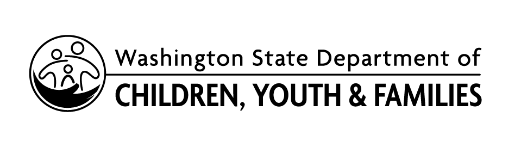 